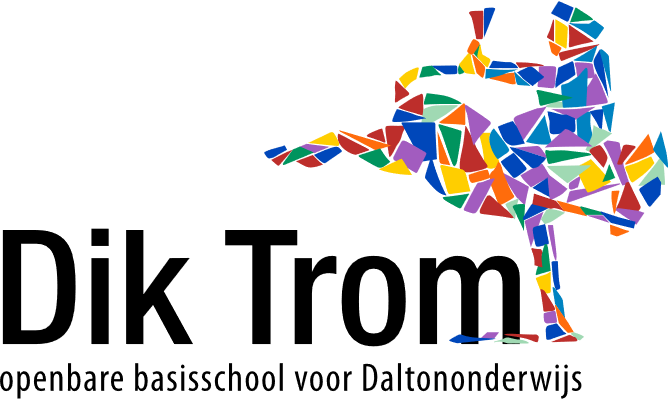 ______________________________________________________________________________________Medezeggenschapsraad vergadering 21 juni 2022          18.30 – 20:30 uurDeelnemers:Cindy PenningsSonja van der EekenJeroen van ReisenGerbrand Kuipers (vz)Kim van LeeuwenSander van Rijn Directie:Robert CorverBijgevoegde stukken (MR):Concept-huishoudelijk reglementBesteding NPO-gelden Evaluatie NPO –geldenKalender 2022-2023Zorgplan 20223-202318:30 – 18.40OpeningWelkom TjardaVaststellen agenda, notulen & actiepuntenlijst18:40 - 19:30Algemeen MR deelTer informatie:Jaarverslag MR 2021-2022 volgt z.s.m.Ter bespreking:Openstaande actiepunten n.a.v. MR-trainingActualisatie huishoudelijk reglement – toelichting Cindy en Jeroen Reactie MR-ledenVervolgZie actiepuntenlijstVaststellen MR-vergaderdataZittingduur MR-ledenOp basis van het Medezeggenschapsreglement Dik Tromschool, art. 5, wordt ieder lid voor een periode van 3 jaar gekozen en is terstond herkiesbaar. Na herverkiezing wordt de zittingstermijn met telkens 1 jaar verlengd. Een lid dat ter vervulling van een tussentijdse vacature is aangewezen of verkozen, treedt af op het tijdstip waarop degene in wiens plaats hij is aangewezen of verkozen, zou moeten aftreden. Voor de huidige MR-leden betekent dit:Cindy, lid sinds 2017 -> herkiesbaar?Sonja, lid sinds 2019 -> herkiesbaar?Femke, lid sinds 2017 -> herkiesbaar?Kim, (tussentijds)lid sinds 2021 -> herkiesbaar?Sander, lid sinds 2020 -> termijn loopt af in 2023Besteding NPO-gelden en evaluatieDoel: vaststellen tijdens directiedeelZorgplan 2022-2023Doel: vaststellen tijdens directiedeelMethode Engels 19:30 – 20:25DirectiedeelTer informatie:Formatie 2022-2023Ter bespreking:Zittingstermijn MR-ledenBesteding NPO-gelden 2022/2023 en evaluatie NPO-gelden 2021-2022Jaarkalender:Vaststellen studiedagen 2022-2023Vaststellen MR-vergaderdataZorgplanVaststellenMethode Engels Stavaza tijdelijke huisvesting en nieuwbouwUpdate gebreken schoolgebouwToilettenOnveilige gymzalen n.a.v. nieuwsberichten media20:25 – 20:30W.v.t.t.k., ingekomen onderwerpen en afsluiting